Publicado en  el 20/02/2017 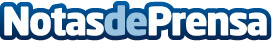 Las gaviotas de Audouin, estudiadas por el CSICEl Consejo Superior de Investigaciones Científicas ha estudiado el comportamiento reproductivo de esta especie colonizadoraDatos de contacto:Nota de prensa publicada en: https://www.notasdeprensa.es/las-gaviotas-de-audouin-estudiadas-por-el-csic_1 Categorias: Ecología http://www.notasdeprensa.es